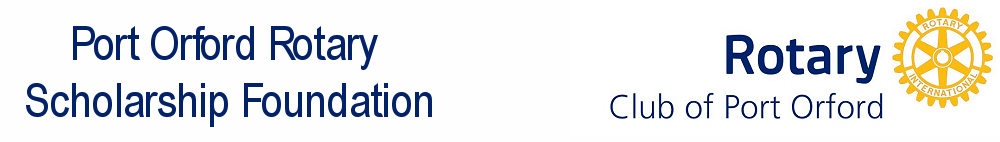 P.O. Box 1284, Port Orford, Oregon 97465   or   (email: shdisixes@gmail.com)Reinhardt Scholarship Application / Due July 15Name  ________________________________________Mailing Address  ________________________________Telephone________________  Cell Phone___________    Email  _____________From what high school did you graduate?__________________________.What college are you now attending?_____________________________.Have you completed your sophomore year of college?  YES   NOWhat is your current GPA _____________? (Please provide a transcript)Have you been accepted into an accredited School of Engineering?   YES   NO      (Please provide a letter of verification.)Did you file a current Free Application for Federal Student Aid (FASFA) this year?  YES  NOIf yes, please provide documentation for EFC as specified on the FAFSA.Estimated college cost.                                                                                           	                $__________________ Amount of expected financial aid (grants, work study and scholarships only): 	  $__________________EFC:                                                                                                                                    	 $__________________Deficit:                                                                                                                              	 $__________________Attach a copy of your current financial aid offer from your college.Please submit a one-page essay detailing your plans for your remaining years of college and your goals after graduation. (Include your engineering field)QUALIFICATIONS:Graduate of Pacific High School.Completed freshmen and sophomore years of college.Must have a minimum cumulative G.P.A. of 3.0 or better.Must have been accepted to an accredited school of engineering with junior or equivalent standing.Must maintain a 3.0 or better for renewal of the scholarship for your senior year.Must have financial need. CONDITIONS:Scholarship to be used for tuition and educational supplies only.Only one other Coos or Curry County sourced scholarship can be accepted.Junior year applicants have preference over seniors.Certification:I certify that the information on this application is true.Date _______  Signature of student _____________________________Include: Current college transcript, letter verifying acceptance to School of Engineering, EFC from FAFSA, Financial aid offer from college and one-page essay.